Ficha de escritura: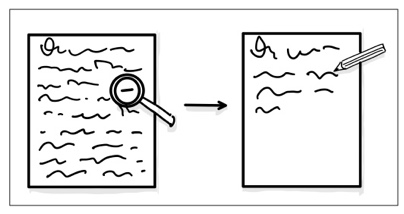 Redactar un resumen Ziel der Textsorte:einen Text zusammenfassenneutrale, objektive InhaltsangabePlanung: Globalverständnis des Textes: Sammle erste Informationen über den Text wie Titel, Untertitel, Quelle, Textsorte und notiere in 1-2 Sätzen die zentrale Idee / Aussage des Textes.Lies den Text aufmerksam durch, notiere am Rand Stellen, die unklar sind und kläre sie ggf. mit Hilfe von Hilfsmitteln.Herausarbeitung der zentralen InformationenBeantworte die W-Fragen. Notiere für jeden Absatz die zentrale Idee / finde Titel.Markiere Schlagwörter / Sätze. Schreibe eine Liste mit den wichtigsten Ideen des Textes in deinen eigenen Worten.Lies die Liste durch und überprüfe, ob sie logisch ist und ob Aspekte fehlen.Schreiben der Zusammenfassung / Inhaltsangabe:Folge dem Aufbau der Inhaltsangabe (siehe unten). Die Inhaltsangabe sollte nicht mehr als ein Viertel bis ein Drittel des Ausgangstextes umfassen.Verfasse deine Zusammenfassung in eigenen Worten.Überarbeitung:Überprüfe deine Inhaltsangabe anhand der Evaluationskriterien auf Inhalt, Sprache, Struktur. Ggf. musst du mehrfach lesen, um alle Kriterien zu überprüfen. OberstufeRedactar un resumen aspectualZiel der Textsorte:Aufgabenbereich I: Reproduktion und TextverstehenBei einer aspektgeleiteten Zusammenfassung geht es darum, die Informationen aus einem Text herauszuarbeiten, die dem in der Aufgabenstellung vorgegebenen Aspekt entsprechen. Die relevanten Stellen und Informationen werden dann in einem klar strukturierten und kohärenten Text zusammengefasst.Der Grundlagentext für die Zusammenfassung kann ein literarischer Text (z.B. Kurzgeschichte, Auszug aus einem Roman) oder ein nicht-fiktionaler Text (z.B. Zeitungsartikel) sein.In der Aufgabenstellung werden folgende Operatoren verwandt. Schreibprozess aspektgeleitete Zusammenfassung:Planung: Globalverständnis des Textes: Sammle erste Informationen über den Text wie Titel, Untertitel, Quelle, Textsorte und notiere in 1-2 Sätzen die zentrale Idee / Aussage des Textes.Analysiere die Aufgabenstellung: Operator und Aspekte, die herausgearbeitet werden sollen. Selektives Verständnis des Textes:Markiere Schlagwörter / Sätze passend zur Aufgabenstellung.Notiere für jeden Absatz die zentrale Idee / finde Titel.Schreibe eine Liste mit den wichtigsten Ideen des Textes in deinen eigenen Worten.Lies die Liste durch und überprüfe, ob sie logisch ist und ob Aspekte fehlen.Schreiben der aspektgeleiteten Zusammenfassung:Folge dem Aufbau einer Inhaltsangabe (siehe unten).Verwende deine eigenen Worte.Schreibe im Präsens (3. Person), es sei denn, es wird an einigen Stellen explizit auf die Vergangenheit oder die Zukunft verwiesen.Schreibe in einem neutralen Stil, ohne eine eigene Wertung oder Interpretation des Textes, verwandle ggf. direkte Rede in indirekte Rede (el autor dice, afirma, cree, sugiere que, etc.)Achte auf eine logische / chronologische Struktur des Textes. Diese kann ggf. vom Originaltext abweichen. Stelle hierzu zeitliche und kausale Zusammenhänge dar -> Verwendung von Konnektoren. Schreibe einen kohärenten Text. Schaffe hierzu Verbindungen zwischen den Hauptaussagen des Textes durchSchlüsselwörter / Synonyme: Isabel la Católica, la reina, la regente, la patrocinadoraeinen thematischen roten FadenKonnektorenVerwende formale Sprache und eine komplexe Syntax, z.B. verkürzte Nebensätze mit gerundio, Partizip, Präposition + InfinitivDie Zusammenfassung muss deutlich kürzer sein als der Originaltext.Überarbeitung:Überprüfe deine Zusammenfassung anhand der Evaluationskriterien auf Inhalt und Struktur sowie Sprache und Ausdruck.Ggf. musst du mehrfach lesen, um alle Kriterien zu überprüfen.Estructra: Evaluation:Die Graphik auf der ersten Seite ist selbst erstellt. Die Quelle aller anderen Piktogramme ist Microsoft Office 365.OperatorErläuterungBeispielresumirexponer de forma breve y con palabras propias las ideas esenciales de un texto o de un fragmento sin entrar en detallesNo se debe incluir ninguna opinión personal ni interpretación del texto.Resuma las ideas principales sobre … que aparecen en el fragmento…Resuma lo que dice el protagonista sobre…Resuma los argumentos presentados en el texto…presentarmostrar o dar a conocer aspectos o rasgos determinados de algo o alguienPresente los argumentos en contra y a favor de … mencionados en el textoPresente lo que … dice sobre…describirespecificar de manera ordenada y lógica aspectos determinados de algo o alguienDescriba el comportamiento de...Describa la situación en la que se encuentran XY.partesfunciónfrases útiles introducciónLa frase introductora indica el género del texto, el título, el autor, la fuente (nombre del periódico, fecha de la publicación)la idea principalSe trata de …un artículo de un periódicoun anuncioun comentariouna noticiaun cuento cortoun fragmento de la novelase titula ... / fue escrito,a por ... / está publicado,a en …trata de parte principalLa parte principal contiene las ideas principales, concentrándose en lo esencial, evitando detalles. en primer lugar / al principio el autor en segundo lugar / despuésen generalpresenta el tema deda su opinión sobreanalizaexpone quedescribe un caso concretoestá a favor de/en contra deapoya / critica la opiniónda detalles sobreconclusión La conclusión puede contener el resultado de la acción y una síntesis de la parte principal. Finalmente / al final / en último lugarPor último, explica las consecuenciasEl texto termina con la conclusión de que…Kriterienvoll erfüllterfülltteilweise erfülltnicht erfülltInhalt und StrukturDein resumen entspricht der Aufgabenstellung.Du hast die Hauptaussagen des Textes erfasst:… …Inhalt und StrukturEinleitungEinleitungEinleitungEinleitungEinleitungInhalt und StrukturDer einleitende Satz enthält die zentrale Idee / das Thema des Textes.Inhalt und StrukturIn der Einleitung werden Textsorte, Titel, Autor und Quelle genannt.Inhalt und StrukturHauptteilHauptteilHauptteilHauptteilHauptteilInhalt und StrukturDu schreibst in der 3. Person.Inhalt und StrukturDer Stil ist neutral und distanziert (ohne Interpretation, ohne Wertung, ohne direkte Rede oder Zitate).Inhalt und StrukturDie Zusammenfassung ist kurz.Inhalt und StrukturSchlussSchlussSchlussSchlussSchlussInhalt und StrukturDu nennst das Resultat / den Effekt / die Schlussfolgerung aus dem zuvor Gesagten.Sprache und AusdruckDein resumen ist in eigenen Worten verfasst.Sprache und AusdruckDu hast das Vokabular zum Schreiben eines resumen verwendet. Sprache und AusdruckDein resumen ist grammatikalisch und orthographisch korrekt. Sprache und AusdruckDu verwendest Konnektoren und andere Verbindungselemente, um die Aussagen sinnvoll miteinander zu verknüpfen und logische und zeitliche Bezüge herzustellen.Sprache und AusdruckDeine Syntax ist komplex, du verwendest z.B. verkürzte Nebensätze mit gerundio, Partizip, Präposition+ Infinitiv 